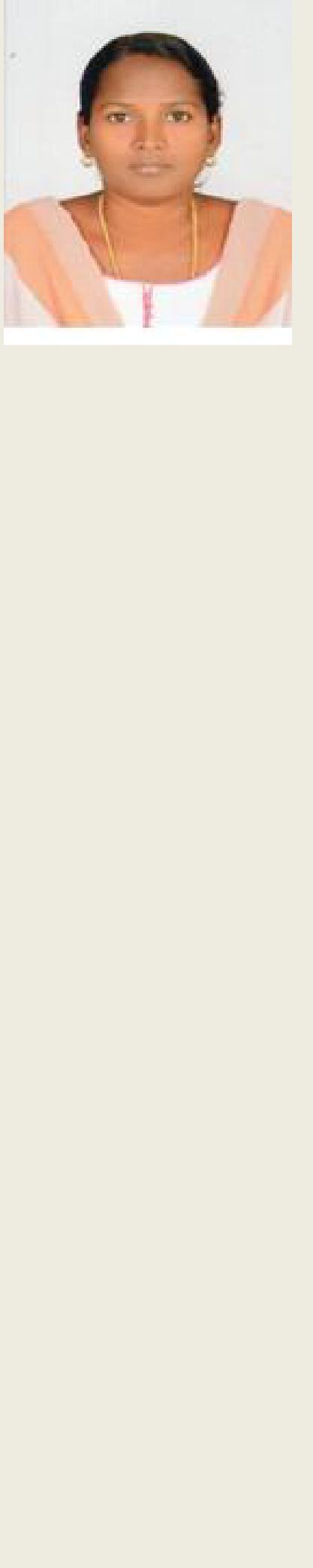 Personal DetailsDOB: 31.05.1987Status:  MarriedNationality: IndianVisa: VisitAPPLICATION FOR THE POST OF PHARMACISTAbridgeSeeking a challenging and responsible position in Pharmaceutical field and to utilize my skill and experience towards professional growth and development in a renowned organization as well as, helping me advance in my career. To use my talent and skills to serve mankind and to create a better tomorrow.Career Graph:	(4 Years and 03 Months)SAI SABARI MEDICALS, MADURAI MANDAPAM ROAD, THIRUPUVANAM(TK), SIVAGANGAI(DT), TAMILNADU,INDIA. (May 2013 - Jul 2017)SRI ESWARI MEDICALS, NADAR BAZAAR, KAMUTHI, TAMILNADU, INDIA (Sep 2017- Feb 2018)Designation: Pharmacist.Dispensing of prescription &Non-prescription drugs with additional clinical advice to the customer.Stock maintenance & Expiry checking.Optimizing Inventory and regular checks for stock.Maintaining customer relationship keeping focus on business enhancement.Responsible to give good advice and possible drug interaction with the patient.Follow up any unknown drug adverse effectI HOLD A DHA PHARMACIST ELIGIBILITY LETTERJob ProfileA challenging career in a business system that encourages continuous learning and creativity. To work in a more challenging environment in order to develop effective communication, technical knowledge, leadership qualities, self-motivation and motivating others are being a team player, self-confidence a multi-tasking.SkillsGood ability in counseling patients regarding the disease and medicationsSkilled in dispensing of prescribed medications in the pharmacyMaking interventions for Drug-Drug interactions detected from patient medication charHave the knowledge to identify ADRs and adequate experience to report the same.Skilled in experimental animal handling withdrawal of blood samples, serum sampling animal dosing and animal dissectingAcademic QualificationPharm:“Studies on Pharmacognostical, Phytochemical and pharmacological includes and Antimycobacterial and enzyme inhibitory effects on the leaves of Ziziphus Mauritiana lam (Rhamnaceae)”.B.Pharm:Evaluation of in vitro anti-microbial activity of leaf extract of nyctanthes arbor-tristis linn.StrengthsA good team player with positive attitude.Self-confident.Ability to deal with people diplomatically.Willingness to learn.Remind professional throughout the critical incidents.Good communication skills.Resource full problem solver capable of implementing solutions to complex problem.Ability to work in pressure situations.National Conferences attended:National Seminar on the challenges in standardization of medicinal plants and their formulations organized by Vinayaka Mission’s college of pharmacy Vinayaka Missions University, Salem.CME Programme on PILLS AND ILLS organized by institute of pharmacology, Madurai medical college, Madurai under the auspices of The Tamilnadu D.R.M.G.R. Medical University.CME Programme on RENOKINETICS-2015 organized by The Tamilnadu D.R.M.G.R. Medical University and Institute of Pharmacology Madurai Medical College Madurai.Seminar on the topic of Responsible use of antibiotics saves lives organized by college of pharmacy, Madurai Medical College, Madurai.Computer skills:Working knowledge of MS – Office & InternetLanguages Known: English, Malayalam, Tamil.I hereby declare that the above information given by me is true to the best of my knowledge and belief. I assure you that I will be a successfully person in your concern by fulfilling my duties and responsibilities.(VANITHA)VANITHAEmail: vanitha.380351@2freemail.com S.NoQualificationQualificationName of thePercentageYear ofInstitution & Boardof MarkCompletionof ExamSecured1M.PharmM.PharmMadurai Medical84%2015-20171M.PharmM.PharmCollege, Madurai.84%2015-2017College, Madurai.The TN Dr.MGRMedical University,Chennai2B.PharmB.PharmMadras Medical72%2010-20132B.PharmB.PharmCollege, Chennai.72%2010-2013College, Chennai.The TN Dr.MGRMedical University,Chennai.3D.PharmD.PharmMadurai Medical70%2006-20083D.PharmD.PharmCollege, Madurai.70%2006-2008College, Madurai.The TN Dr.MGRMedical University,Chennai4HSCHSCK.N.G.H.S.School,72%2003-2005Kamuthi.State Board5SSLCSSLCIqbal High School,85%2002-2003Kamuthi. State BoardPROJECTS:PROJECTS:PROJECTS:Declaration.Declaration.Declaration.